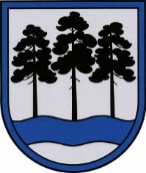 OGRES  NOVADA  PAŠVALDĪBAReģ.Nr.90000024455, Brīvības iela 33, Ogre, Ogres nov., LV-5001tālrunis 65071160, e-pasts: ogredome@ogresnovads.lv, www.ogresnovads.lv PAŠVALDĪBAS DOMES SĒDES PROTOKOLA IZRAKSTS84.Par Daudzdzīvokļu dzīvojamai mājai funkcionāli nepieciešamā zemes gabala noteikšanas un pārskatīšanas komisijas priekšsēdētāju un priekšsēdētāja vietniekuAr Ogres novada pašvaldības domes 30.11.2023. sēdes lēmuma (protokols Nr.19; 31.) grozījumuAr Ogres novada pašvaldības domes 25.04.2024. sēdes lēmuma (protokols Nr.6; 18.) grozījumiemSaskaņā ar Ogres novada pašvaldības (turpmāk – Pašvaldība) domes 2023.gada 30.marta lēmumu “Par Ogres novada pašvaldības iekšējo noteikumu Nr.8/2023 “Daudzdzīvokļu dzīvojamai mājai funkcionāli nepieciešamā zemes gabala pārskatīšanas komisijas nolikums” apstiprināšanu” apstiprināti Pašvaldības iekšējie noteikumi Nr.8/2023 “Daudzdzīvokļu dzīvojamai mājai funkcionāli nepieciešamā zemes gabala pārskatīšanas komisijas nolikums” (turpmāk – Komisijas nolikums).Komisijas nolikuma 5.punkts noteic, ka Pašvaldības dome ievēlē Daudzdzīvokļu dzīvojamai mājai funkcionāli nepieciešamā zemes gabala pārskatīšanas komisijas  priekšsēdētāju un priekšsēdētāja vietnieku.Pašvaldībā saņemts Pašvaldības Centrālās administrācijas Nekustamo īpašumu pārvaldes nodaļas zemes ierīcības inženieres Tatjanas Deņisovas  2023.gada 14.marta iesniegums (reģistrēts Pašvaldībā 2023.gada 14.martā ar reģistrācijas Nr.2-4.5/204) par piekrišanu veikt Daudzdzīvokļu dzīvojamai mājai funkcionāli nepieciešamā zemes gabala  pārskatīšanas komisijas priekšsēdētāja pienākumus.Pašvaldībā saņemts Ogres novada pašvaldības Centrālās administrācijas Attīstības un plānošanas nodaļas telpiskā plānotāja Jevgēnija Duboka 2023.gada 21.marta iesniegums (reģistrēts Pašvaldībā 2023.gada 21.martā ar reģistrācijas Nr.2-4.5/228) par piekrišanu veikt Daudzdzīvokļu dzīvojamai mājai funkcionāli nepieciešamā zemes gabala pārskatīšanas komisijas priekšsēdētāja vietnieka pienākumus.Pamatojoties uz Pašvaldību likuma 10.panta pirmās daļas 21.punktu,  Ogres novada pašvaldības 2023.gada 30.marta iekšējo noteikumu Nr.8/2023 “Daudzdzīvokļu dzīvojamai mājai funkcionāli nepieciešamā zemes gabala pārskatīšanas komisijas nolikums” 5.punktu,balsojot: ar 20 balsīm "Par" (Andris Krauja, Artūrs Mangulis, Atvars Lakstīgala, Dace Kļaviņa, Dace Māliņa, Dace Veiliņa, Daiga Brante, Dainis Širovs, Dzirkstīte Žindiga, Egils Helmanis, Ilmārs Zemnieks, Indulis Trapiņš, Jānis Iklāvs, Jānis Kaijaks, Jānis Siliņš, Kaspars Bramanis, Pāvels Kotāns, Raivis Ūzuls, Rūdolfs Kudļa, Santa Ločmele), "Pret" – nav, "Atturas" – nav, Ogres novada pašvaldības dome NOLEMJ:Izveidot Daudzdzīvokļu dzīvojamai mājai funkcionāli nepieciešamā zemes gabala noteikšanas un pārskatīšanas komisiju.(Ogres novada pašvaldības domes 25.04.2024. sēdes lēmuma (protokols Nr.6; 18.) redakcijā)Ievēlēt par Daudzdzīvokļu dzīvojamai mājai funkcionāli nepieciešamā zemes gabala noteikšanas un pārskatīšanas komisijas:(Ogres novada pašvaldības domes 25.04.2024. sēdes lēmuma (protokols Nr.6; 18.) redakcijā)priekšsēdētāju – Tatjanu Deņisovu, Ogres novada pašvaldības Centrālās administrācijas Nekustamo īpašumu pārvaldes nodaļas zemes ierīcības inženieri;priekšsēdētāja vietnieku – Tomu Mārtiņu Milleru, Ogres novada pašvaldības Centrālās administrācijas Attīstības un plānošanas nodaļas telpisko plānotāju.(Ogres novada pašvaldības domes 30.11.2023. sēdes lēmuma (protokols Nr.19; 31.) redakcijā)(Sēdes vadītāja,domes priekšsēdētāja E.Helmaņa paraksts)Ogrē, Brīvības ielā 33Nr.32023. gada 30.martā